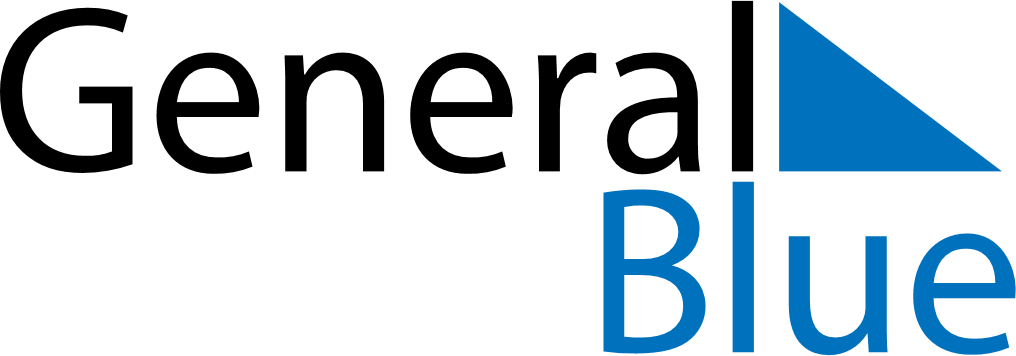 March 2030March 2030March 2030March 2030SwedenSwedenSwedenSundayMondayTuesdayWednesdayThursdayFridayFridaySaturday11234567889Vasaloppet101112131415151617181920212222232425262728292930Annunciation Day31